Les images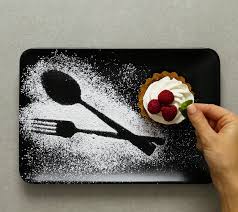 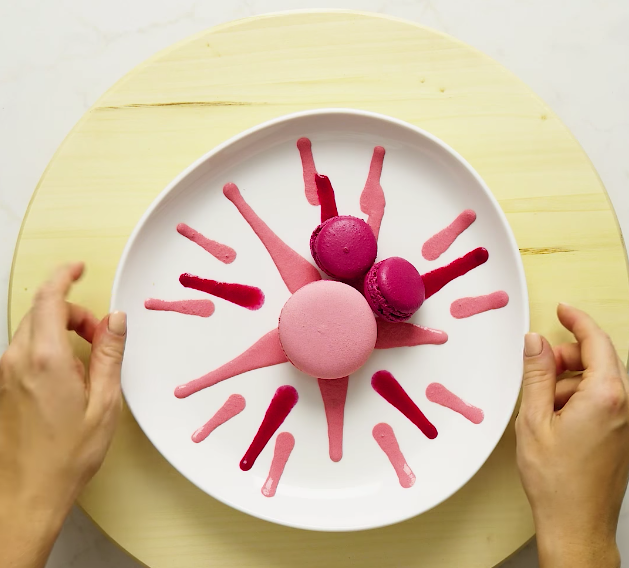 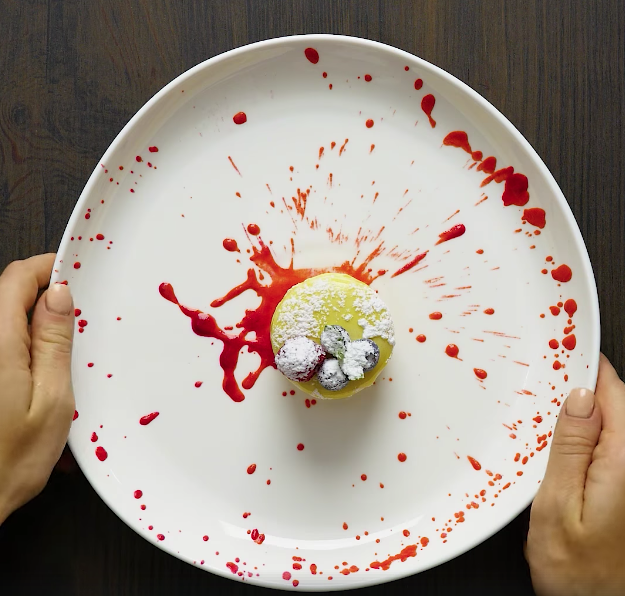 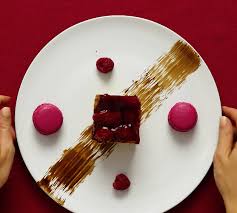 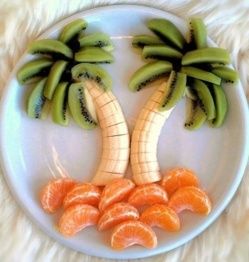 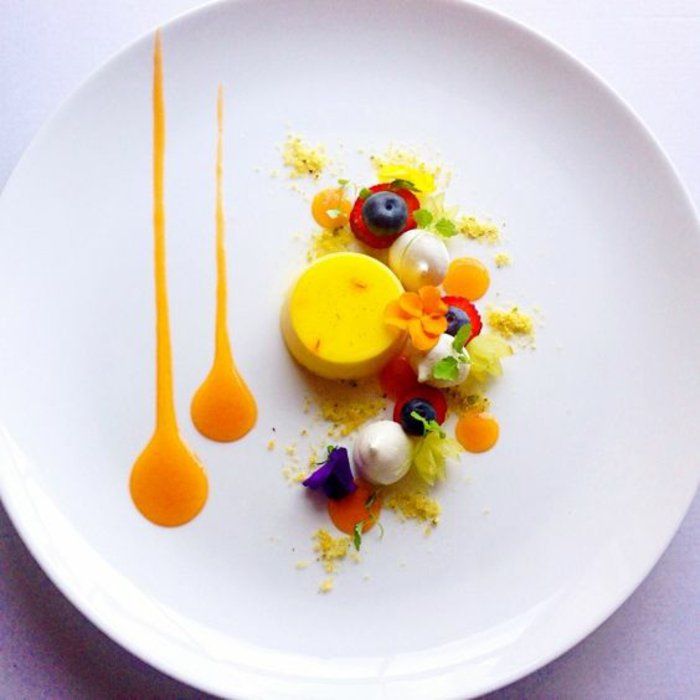 DOCUMENT 1Nom/Prénom : ________________________Date ____________________________L’IMPARFAITChoisissez la bonne réponse et conjuguez chaque verbe à l'imparfait, pour donner du sens à la phrase.Utiliser, Munir, Sélectionner, Placer, Partir, Utiliser, Jouer.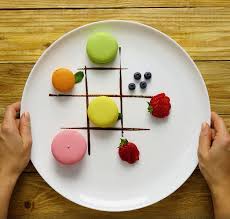 1.__________ précautionneusement votre vaisselle.2.__________ de la mini-vaisselle3.__________sur les contrastes et assemblages de couleurs avec les aliments, les symétries ou les asymétries.4.__________scrupuleusement vos ingrédients5._________-vous d’emporte-pièces, de cercles à pâtisserie ou d’autres types de moules6._________ un pinceau ou une pipette7. Ne_________jamais sans des poches à douille ! 8. ___________ les herbes, les épices ou encore les zestes d’agrumes utilisés dans votre recetteActivités d’écriture Décrire un lieu Objectifs de la séance : - produire une description d’assiette - utiliser l’imparfait       Plan de la séance : - exercices d’entraînement - exercice de production……………………………………………………………………………………………………………………………………………………………………………………………………………………………………………………………………………………………………………………………………………………………………………………………………………………………………………………………………………………………………………………………………………………………………………………………………………………………………………………………………………………………………………………………………………………………………………………………………………………………………………………………………………………………………………………………………………………………………………………………………………………………………………………………………………………………………………………………………………………